Australia apunta a los informes ESG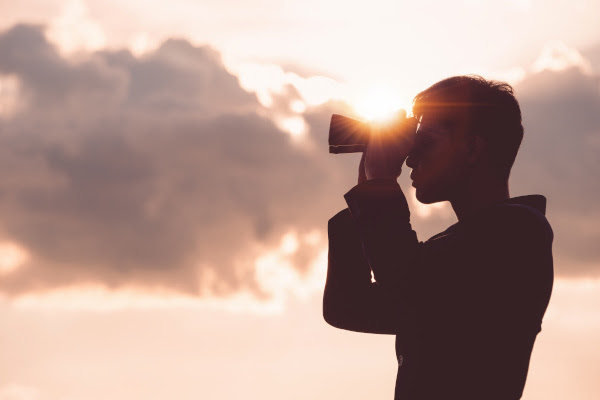 Publicado el 18 de junio de 2023 por EditorEl presidente de la Comisión Australiana de Valores e Inversiones (ASIC), Joe Longo, pronunció un discurso en la Cumbre ambiental, social y de gobernanza (ESG) de AFR, arrojando luz sobre el papel crucial de los informes de ESG y su impacto en la atracción de inversiones.Longo enfatizó que ESG no es solo una tendencia pasajera, sino un medio vital para fomentar mercados justos y eficientes al tiempo que infunde confianza en los inversores.Longo reconoció la complejidad y la rápida evolución del espacio ESG, con un progreso global hacia el desarrollo de estándares y taxonomías claros para la presentación de informes. Hizo hincapié en que los informes ESG son el siguiente paso en una serie de movimientos hacia una mayor transparencia y estándares de divulgación.Próximamente, ASIC tiene tres áreas clave que abordar para garantizar que las divulgaciones de ESG sean sólidas: gobernanza, lavado verde y crecimiento en financiamiento sostenible.Con respecto a la gobernanza, Longo reconoció que las empresas australianas se están tomando en serio los asuntos relacionados con el clima, pero enfatizó la necesidad de divulgaciones ESG rigurosas, integrales y no engañosas. Abordó el tema del lavado verde y afirmó que ASIC ha estado haciendo cumplir activamente afirmaciones de sostenibilidad aparentemente engañosas. Por último, Longo enfatizó la importancia de las finanzas sostenibles a nivel mundial y el compromiso de ASIC de mantenerse informado y comprometido con el panorama en evolución.Esperamos con interés el trabajo que los responsables políticos australianos realizarán para considerar la digitalización de las divulgaciones corporativas australianas a su debido tiempo. En una era de digitalización rápidamente acelerada en todo el sector financiero, creemos que la evidencia muestra que los mercados que carecen de mandatos de divulgación digital están perdiendo cobertura e inversión.Lea más  aquí .ASIC AUSTRALIA DIGITALIZACIÓN ESG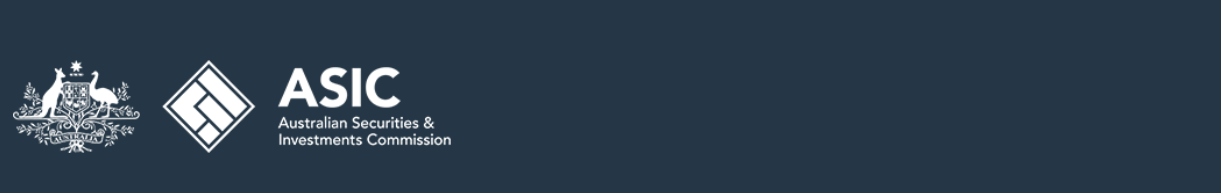 Discurso de la cumbre AFR ESG del presidente de ASIC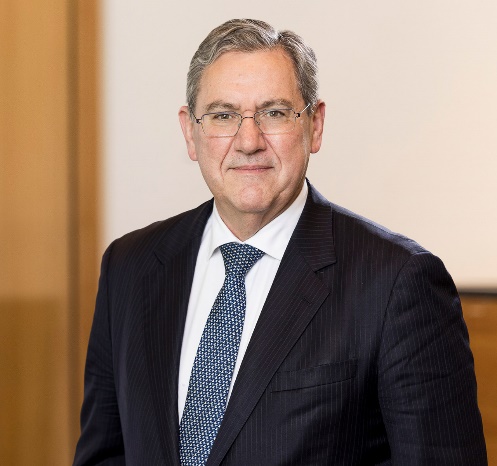 Discurso del presidente de ASIC, Joe Longo, en la Cumbre ambiental, social y de gobernanza (ESG) de AFR, 5 de junio de 2023.Consultar contra entregaHace más de dos siglos, Honoré-Gabriel Riqueti, conde de Mirabeau, escribió qué si la honestidad no existiera, deberíamos inventarla, como el mejor medio para enriquecernos. Actualizando esto para el siglo XXI, hoy podríamos comentar qué si los ESG no existieran, los inventaríamos, como el mejor medio para atraer inversiones'.El punto aquí es importante. ESG no es una tendencia. Tampoco se trata de agobiar a las empresas con burocracia o a los accionistas con rentabilidades inferiores a las óptimas.No se trata de 'rentabilidad para los accionistas o ESG', sino de rentabilidad para los accionistas con ESG. Más bien, es una cuestión de mercados justos y eficientes, y de inversiones seguras.Los informes de ESG son simplemente la siguiente etapa en una larga serie de pasos importantes hacia una mayor transparencia y estándares de divulgación más altos. Movimientos que nos benefician a todos, desde el consumidor hasta el inversor, pasando por las propias empresas, por no hablar del planeta.Al mismo tiempo, no se puede negar que este es un espacio complejo y que cambia rápidamente. A nivel mundial, hay un progreso implacable hacia el desarrollo de estándares claros y taxonomías de informes. La 'E' de ESG probablemente se expandirá con el tiempo, y las divulgaciones obligatorias sobre el clima serán solo el comienzo, no el final.Estos cambios han comenzado y están cobrando impulso rápidamente. Pero los cambios en los informes ESG de mañana no excusan la autocomplacencia de hoy.Mirar hacia el futuro a la incertidumbre no es excusa para la inacción. Algunas empresas están haciendo un buen progreso, pero no podemos dejar que los estándares se desvíen mientras nos preparamos para los grandes cambios que se avecinan.Hoy me gustaría discutir tres áreas clave de enfoque para ASIC.Estas son las 'tres G': de la gobernanza, el lavado verde y el crecimiento en la financiación sostenible. Y sí, me doy cuenta de que el último es un poco exagerado.Estas tres áreas no solo refuerzan nuestras prácticas actuales contra cualquier peligro de desliz, sino que también nos ayudan a prepararnos para los cambios que se avecinan.GobernanciaPrimero, a la gobernabilidad.ASIC comenzó a examinar las divulgaciones de riesgo climático por primera vez en 2018. Al mismo tiempo, comenzamos a alentar a las juntas a ser más proactivas y probatorias en su enfoque de los problemas de ESG. Y creo que es importante comenzar aquí reconociendo lo bueno.La verdad es que muchas grandes empresas australianas ya se han involucrado en asuntos relacionados con el clima durante varios años.De hecho, según la encuesta de informes de sostenibilidad de KPMG de 2022 de las empresas ASX100, están superando a sus pares globales:90% reconoce el clima como un riesgo financiero,El 74% ahora informa contra el Grupo de trabajo sobre divulgaciones financieras relacionadas con el clima, conocido como el marco TCFD. Esto es 13 puntos por encima del 61% del G250 global, yfinalmente, la notificación de riesgos 'sociales' para el negocio es ahora de hasta un 90 %, un 40 % por encima del G250 de pares globales.Esta es una indicación tranquilizadora de la seriedad con la que las empresas australianas se están tomando este asunto. Crédito donde se debe el crédito. Por muy alentador que sea, no es una oportunidad para dormirnos en los laureles.Esto se debe a que los datos nos dicen que los mercados y los inversores confían cada vez más en esta información para tomar decisiones. Es por eso que las divulgaciones y declaraciones ESG deben ser rigurosas, sólidas y completas. Y no hace falta decir que no pueden ser engañosos o engañosos. Nuevamente, esto no es nada nuevo: nunca ha estado bien ser engañoso o engañoso.Como sugerí anteriormente, los mercados ahora están avanzando hacia nuevas áreas de ESG. Áreas como la naturaleza y la biodiversidad. Estamos viendo al Grupo de Trabajo sobre Riesgos Relacionados con la Naturaleza en un camino similar al de su precursor, el TCFD.El gobierno australiano también ha dejado en claro su intención de exigir divulgaciones climáticas. La Junta de Normas Internacionales de Sostenibilidad ha estado trabajando para finalizar y emitir sus dos primeras normas, a finales de este mes. Estos serán estándares sobre requisitos generales de sostenibilidad y divulgaciones financieras relacionadas con el clima.Nada de esto debería ser motivo de preocupación. Es simplemente un recordatorio de que una buena divulgación depende de una buena gobernanza.Las empresas deben pensar en integrar estas consideraciones en sus propias estructuras de gobierno y hacerse tres preguntas fundamentales:¿Cómo pueden trabajar juntos la sostenibilidad y los informes financieros para funcionar como un todo integrado?¿Cómo podemos garantizar que los equipos de marketing y publicidad trabajen con los equipos legales y de riesgos para garantizar la cohesión en torno a las afirmaciones relacionadas con la sostenibilidad?¿Qué garantías y procesos se pueden implementar para garantizar que la junta esté debidamente informada y confiada sobre la información que se publica?Pensar en estas y otras preguntas relacionadas ahora proporciona a las empresas un camino claro hoy en preparación para el mañana.lavado verdeEsto nos lleva al lavado verde. Este no es un tema nuevo para mí ni para ninguno de los comisionados de ASIC. El lavado verde ha sido una prioridad de cumplimiento para ASIC desde hace algún tiempo, y no estamos solos. Tanto a nivel nacional como internacional, estamos viendo reguladores con un interés creciente en este tema.Hace solo unas semanas publicamos un informe que destacaba varias de nuestras recientes intervenciones de lavado verde. Desde julio del año pasado, obtuvimos 23 resultados de divulgación correctiva, emitimos 12 avisos de infracción y comenzamos nuestro primer procedimiento de sanción civil a principios de este año. Si bien no puedo hablar de las acciones en curso, puedo decir que tenemos más vigilancias e investigaciones en marcha.A lo largo de este trabajo, nos hemos encontrado con cuatro categorías principales de comportamiento problemático que caen bajo el título de 'lavado verde':Declaraciones y objetivos de cero neto sin una base razonable o que son fácticamente incorrectos.Términos como 'neutro en carbono', 'limpio' o 'verde', que no se basan en motivos razonables.Exageración o aplicación inconsistente de filtros de inversión relacionados con la sostenibilidad.El uso de etiquetas inexactas o términos vagos en fondos relacionados con la sostenibilidad.Este trabajo se basa en la guía anterior de ASIC que fue diseñada para ayudar a las entidades a cumplir con sus obligaciones legales existentes. El año pasado, ASIC realizó una revisión de los productos relacionados con la sostenibilidad y el lavado ecológico. La revisión encontró que la mayoría de los emisores habían realizado cambios en sus procesos de gobierno relacionados con la sostenibilidad luego de la publicación de la guía. Esto incluyó la realización de capacitaciones para el personal y revisiones legales mejoradas de las divulgaciones y comunicaciones propuestas relacionadas con la sustentabilidad.Curiosamente, estas entidades notaron que los cambios fueron consistentes con los comentarios de sus miembros y la Asociación de Inversión Responsable de Australasia.Sin embargo, nuestra revisión encontró que la mitad de los emisores aún necesitan mejorar la forma en que describieron sus criterios de selección tanto en los sitios web como en los documentos de divulgación regulados. Algunas de las inquietudes de divulgación que identificamos durante nuestra revisión inicial siguen existiendo para muchos emisores. Y para algunos emisores, estamos monitoreando las preocupaciones de divulgación posteriores que han surgido. Continuaremos nuestro enfoque en esta área en el nuevo año fiscal.Este es un trabajo importante. Es un trabajo que respalda la confianza en los productos, servicios y divulgaciones financieros relacionados con las finanzas sostenibles. Y la confianza es un elemento esencial en el funcionamiento de cualquier mercado justo y eficiente. Por lo tanto, también se necesita confianza si queremos tener inversores seguros e informados.Y dado que los mercados justos y eficientes, y los inversionistas seguros e informados, son prioridades integradas en la Ley ASIC, nuestro objetivo es generar esa confianza caminando por la línea entre el fomento y la aplicación. En cada etapa y en cada caso, nuestra respuesta es proporcionada. A medida que se hacen más afirmaciones de sustentabilidad, nuestra supervisión regulatoria y priorización se ha ajustado para reflejar eso.Ahora, en respuesta al escrutinio de lavado verde de ASIC, algunas empresas pueden verse tentadas a cesar toda divulgación voluntaria, persiguiendo el lavado verde con un poco de 'green hushing'. El año pasado, por ejemplo, la consultora suiza de financiación del carbono, South Pole, publicó un informe internacional que encontró que casi una cuarta parte de las 1200 empresas encuestadas han decidido no hablar en absoluto sobre sus compromisos de cero emisiones netas.[1] El informe de South Pole provocó una intensa discusión a nivel mundial, y muchos condenaron la política de guardar silencio como simplemente otra forma de lavado verde.A nivel nacional, hemos observado que algunos comentaristas y empresas dicen, en efecto, "tenemos una política ESG tan buena, pero no podemos decir nada al respecto porque los reguladores no nos lo permiten". La realidad es que los críticos tienen razón: este tipo de respuesta es solo otra forma de lavado verde; un intento de obtener un efecto de 'halo verde' sin tener que hacer el trabajo.El trabajo de ASIC sobre lavado verde también se alinea con la agenda más amplia de finanzas sostenibles del gobierno. Esto incluye no solo la divulgación climática obligatoria, sino también el etiquetado y la taxonomía ESG. La agenda aún no está completamente promulgada, pero ASIC no dudará en hacer cumplir las obligaciones legales existentes tal como están. La prohibición de conductas engañosas y engañosas es un elemento de larga data de esas obligaciones, y aquí es donde cae nuestro enfoque en la prevención del lavado verde.Crecimiento en finanzas sosteniblesAhora, después de analizar la gobernabilidad y el lavado verde, pasemos al crecimiento en finanzas sostenibles.Como ya he mencionado varias veces, las divulgaciones climáticas son solo el comienzo. El espacio ESG es complejo y cambiante, y tiene una importancia mundial. Me atrevería a decir que este es el mayor cambio en el sector de servicios financieros en una generación. Necesitamos estar preparados para ese cambio a medida que se desarrolla.¿Por qué? Porque Australia es parte de un ecosistema financiero global. Como regulador de los mercados de Australia, lo reconocemos y nos estamos comprometiendo mucho a nivel nacional y mundial para garantizar que lo que estamos haciendo en Australia esté informado por lo que sucede en el extranjero.Durante mucho tiempo hemos sido parte del Grupo de Trabajo sobre el Clima del Consejo de Reguladores Financieros (CoFR), junto con la Autoridad Australiana de Regulación Prudencial, la Banca de Reserva de Australia y el Tesoro, un grupo que ha estado trabajando en estos temas durante varios años.También somos miembros del Grupo de Trabajo de Finanzas Sostenibles de la Organización Internacional de Comisiones de Valores, donde estamos interactuando con nuestros pares en otras jurisdicciones en relación con los cambios significativos en curso.De manera similar, ASIC reconoce el papel que juegan los mercados de carbono en el apoyo a la acción del sector privado en la reducción de emisiones. Esto significa que cuando el Regulador de Energía Limpia designe a un operador, desempeñaremos nuestro papel en el desarrollo de un mercado de carbono en Australia al garantizar estándares de integridad y transparencia, como lo hacemos en otros mercados autorizados australianos.También estamos trabajando en estrecha colaboración con el Tesoro a medida que continúa desarrollándose la agenda de finanzas sostenibles del gobierno, para garantizar que estemos al tanto de los nuevos desarrollos.Esto significará que podemos seguir adoptando un enfoque sensato y pragmático como regulador nacional. Apoyamos el cambio a divulgaciones obligatorias en Australia y continuaremos interactuando con las partes interesadas clave.Hacemos esto a través de CoFR, así como de nuestros propios paneles y comités asesores.No se puede negar que hay mucho trabajo por delante. Pero las finanzas sostenibles son una prioridad estratégica importante para ASIC, y estoy decidido a garantizar que ASIC continúe estando posicionado para enfrentar los desafíos que se avecinan.ConclusiónPara concluir, permítanme reiterar dos puntos.Primero, se avecina un cambio, y no se verá bien con aquellos que no están preparados.Tenemos que preguntarnos qué más se puede hacer ahora para:ayudar a fortalecer y mejorar nuestros estándares de gobierno y divulgación en Australia,eliminar y corregir el lavado verde, yprepáranos para la evolución más amplia del espacio ESG.El segundo punto con el que me gustaría dejarlos hoy es este: mirar hacia el futuro nunca puede ser una excusa para la autocomplacencia, la inactividad o la reducción de los estándares ahora, y ASIC está aquí para garantizar que los estándares se mantengan altos.[1] Net Zero And Beyond: Informe Net Zero 2022 de South Pole, https://www.southpole.com/publications/net-zero-and-beyond